附件1关于印发<2022年第二批国家职业技能标准制定工作计划>的通知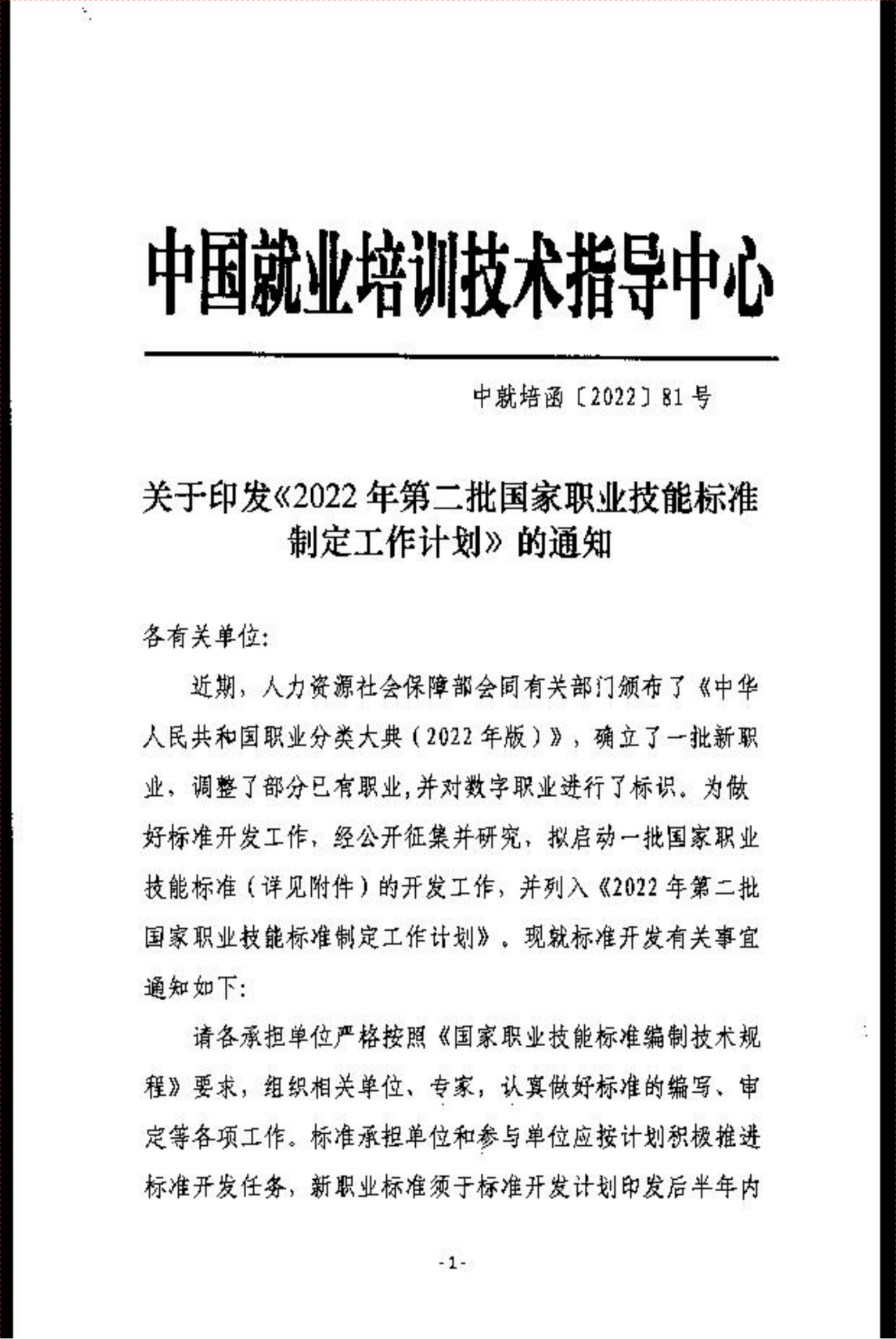 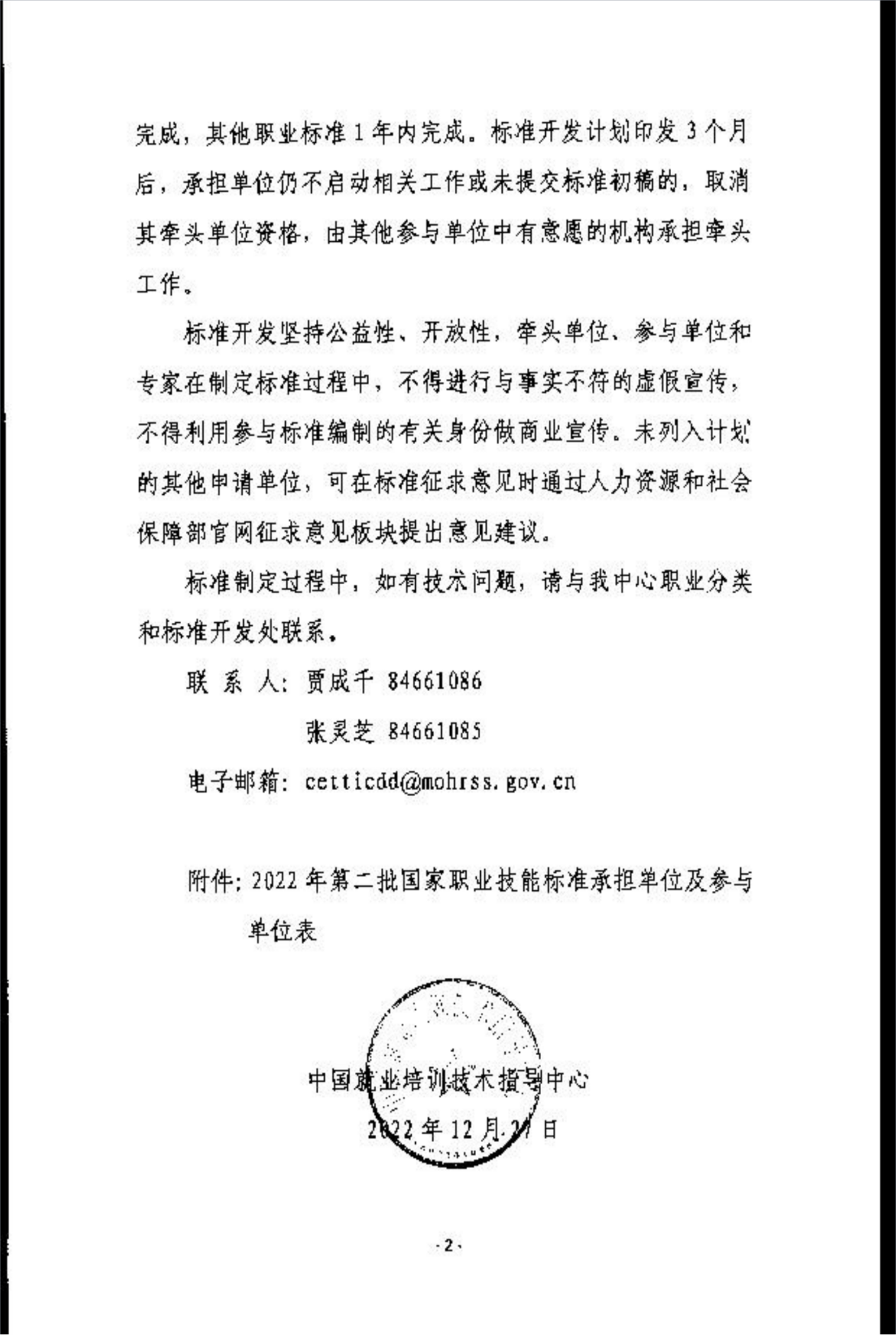 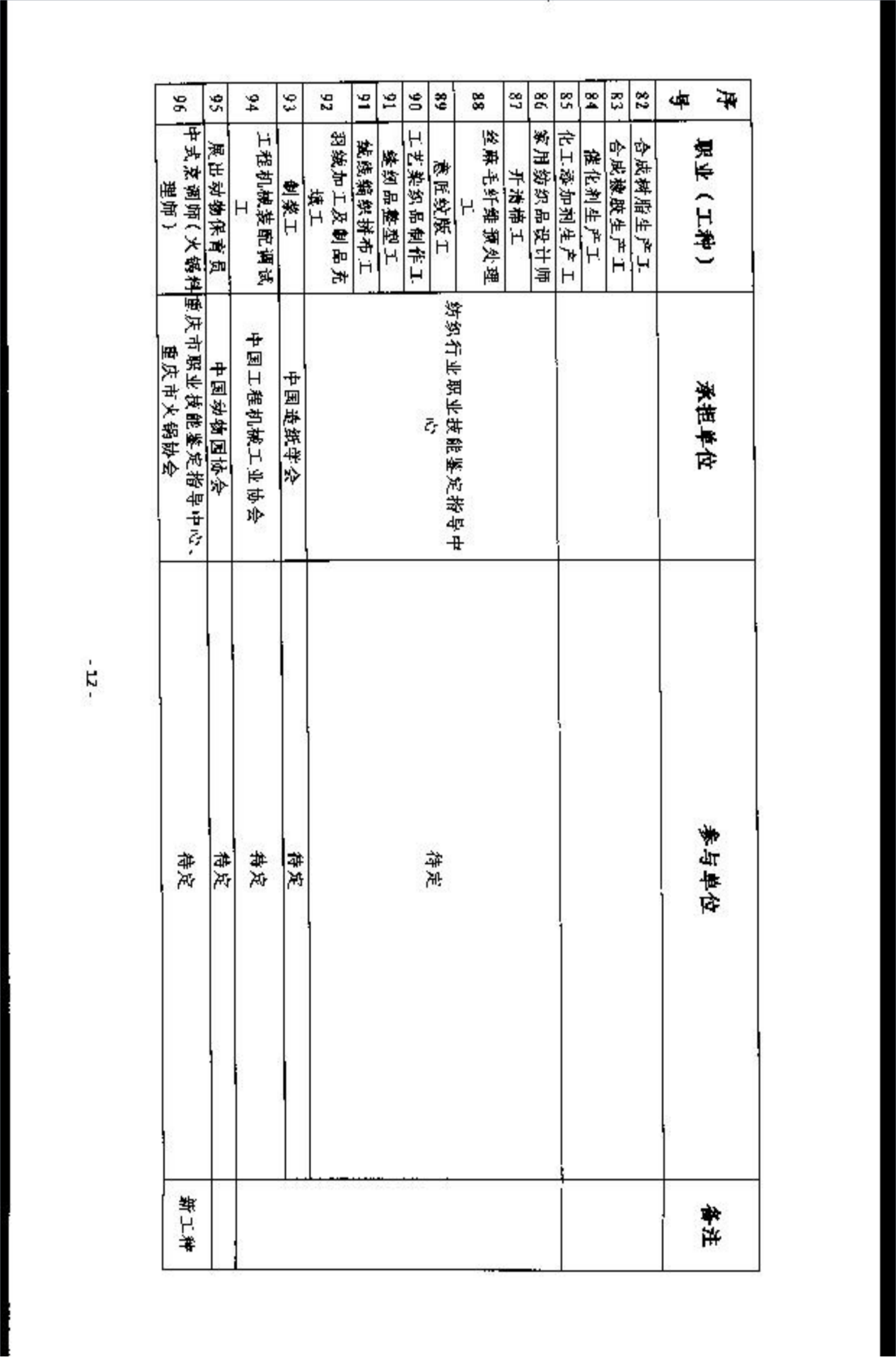 